REUNION DE COMITÉ PROGRAMAACTA No. 83FECHA:	Medellín, 3 de diciembre de 2018LUGAR: 	Auditorio de RadiologíaHORA:	7:00mASISTENTES:Dra. Viviana Andrea Yepes Gallego, coordinadora de residentesDr. Carlos Alberto Díaz, coordinador académicoGloria Eucaris Acevedo, SecretariaORDEN DEL DIA;1.  Lectura del acta anterior2.  Solicitud de rotación por parte de la Oficina de Posgrado de la Facultad de Medicina DESARROLLO:1.  Aprobada el acta anterior sin modificaciones2.  Con respecto a la rotación de la Dra. Ana María Posada Arango, de la Universidad Peruana Cayetano de Heredia por Ecografía o Radiología Intervencionista en el mes de enero de 2019, la va hacer en la Clínica Las Américas.  Le aprobaron rotar en esa institución.Le Informó a la Dra. Viviana Andrea Yépes Gallego, coordinadora de residentes de Radiología.2ª.  Se aprobó la solicitud de rotación para la Dra. Sinoy Vergara Severiche de la Universidad del Norte por Neurorradiología, en el mes de marzo de 2019.Esta rotación la puede realizar en la Clínica Las Américas bajo la tutoría del Dr. Jorge Múnera Chavarriaga quien ya tiene conocimiento y está de acuerdo en recibirla.ELABORO: Gloria Eucaris Acevedo Pareja, SecretariaREVISO: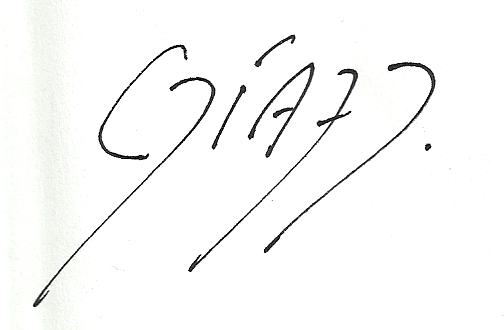 CARLOS ALBERTO DIAZ PACHECOCoordinador académico Depto. De Radiología Nombres y Apellidos     Universidad    Especializacin  Área de     Rotación      Fechas Ana María Posada Arango    Universidad Peruana        Cayetano de Heredia    Radiología Ecografía o Radiología Intervencionista    Enero de 2019 Sinoy Claudina Vergara Severiche    Universidad del Norte     Radiología Neurorradiología    Marzo de 2019 